Қысқа мерзімді жоспарСабақтың тақырыбыСабақтың тақырыбы8- тақырып  «Менің тәуелсіз Қазақстаным»  1- сабақ «Менің тәуелсіз  Қазақстаным»8- тақырып  «Менің тәуелсіз Қазақстаным»  1- сабақ «Менің тәуелсіз  Қазақстаным»8- тақырып  «Менің тәуелсіз Қазақстаным»  1- сабақ «Менің тәуелсіз  Қазақстаным»8- тақырып  «Менің тәуелсіз Қазақстаным»  1- сабақ «Менің тәуелсіз  Қазақстаным»8- тақырып  «Менің тәуелсіз Қазақстаным»  1- сабақ «Менің тәуелсіз  Қазақстаным»Күні: 20.05. 2017Күні: 20.05. 2017Мұғалімнің аты-жөні: Бейсенова Гульназ СолтангазыновнаМұғалімнің аты-жөні: Бейсенова Гульназ СолтангазыновнаМұғалімнің аты-жөні: Бейсенова Гульназ СолтангазыновнаМұғалімнің аты-жөні: Бейсенова Гульназ СолтангазыновнаМұғалімнің аты-жөні: Бейсенова Гульназ СолтангазыновнаСЫНЫП: 5-сыныпҚазақ тілі пәні СЫНЫП: 5-сыныпҚазақ тілі пәні Қатысқандар: 15Қатысқандар: 15Қатыспағандар: 1Қатыспағандар: 1Қатыспағандар: 1Осы сабақ арқылы жүзеге асатын оқу мақсаттарыОсы сабақ арқылы жүзеге асатын оқу мақсаттары5 Т2: Тыңдалған  мәтіннің негізгі мазмұнын түсіну және нақты ақпаратты анықтау;5.ТБ1.2: Лексикалық мағынасы жағынан заттың түрін, түсін  сапасын білдіретін сын есімдерді ажырата білу, жазба, ауызша жұмыстарда қолдану. 5 Т2: Тыңдалған  мәтіннің негізгі мазмұнын түсіну және нақты ақпаратты анықтау;5.ТБ1.2: Лексикалық мағынасы жағынан заттың түрін, түсін  сапасын білдіретін сын есімдерді ажырата білу, жазба, ауызша жұмыстарда қолдану. 5 Т2: Тыңдалған  мәтіннің негізгі мазмұнын түсіну және нақты ақпаратты анықтау;5.ТБ1.2: Лексикалық мағынасы жағынан заттың түрін, түсін  сапасын білдіретін сын есімдерді ажырата білу, жазба, ауызша жұмыстарда қолдану. 5 Т2: Тыңдалған  мәтіннің негізгі мазмұнын түсіну және нақты ақпаратты анықтау;5.ТБ1.2: Лексикалық мағынасы жағынан заттың түрін, түсін  сапасын білдіретін сын есімдерді ажырата білу, жазба, ауызша жұмыстарда қолдану. 5 Т2: Тыңдалған  мәтіннің негізгі мазмұнын түсіну және нақты ақпаратты анықтау;5.ТБ1.2: Лексикалық мағынасы жағынан заттың түрін, түсін  сапасын білдіретін сын есімдерді ажырата білу, жазба, ауызша жұмыстарда қолдану. Сабақ мақсаттары(Бағалау критерийі)Сабақ мақсаттары(Бағалау критерийі)Барлық оқушылар орындай алады: тыңдалған  мәтіннің негізгі мазмұнын түсінеді,  нақты ақпаратты анықтайды.Оқушылардың көпшілігі орындай алады: тыңдалған  мәтіннің негізгі мазмұнын түсінеді, лексикалық мағынасы жағынан заттың түрін, түсін  сапасын білдіретін сын есімдерді ажырата біледі, жетекші сұрақтарға жауап береді. Кейбір оқушылар орындай алады: лексикалық мағынасы жағынан заттың түрін, түсін  сапасын білдіретін сын есімдерді ажыратып, жазба, ауызша жұмыстарда қолданады.Барлық оқушылар орындай алады: тыңдалған  мәтіннің негізгі мазмұнын түсінеді,  нақты ақпаратты анықтайды.Оқушылардың көпшілігі орындай алады: тыңдалған  мәтіннің негізгі мазмұнын түсінеді, лексикалық мағынасы жағынан заттың түрін, түсін  сапасын білдіретін сын есімдерді ажырата біледі, жетекші сұрақтарға жауап береді. Кейбір оқушылар орындай алады: лексикалық мағынасы жағынан заттың түрін, түсін  сапасын білдіретін сын есімдерді ажыратып, жазба, ауызша жұмыстарда қолданады.Барлық оқушылар орындай алады: тыңдалған  мәтіннің негізгі мазмұнын түсінеді,  нақты ақпаратты анықтайды.Оқушылардың көпшілігі орындай алады: тыңдалған  мәтіннің негізгі мазмұнын түсінеді, лексикалық мағынасы жағынан заттың түрін, түсін  сапасын білдіретін сын есімдерді ажырата біледі, жетекші сұрақтарға жауап береді. Кейбір оқушылар орындай алады: лексикалық мағынасы жағынан заттың түрін, түсін  сапасын білдіретін сын есімдерді ажыратып, жазба, ауызша жұмыстарда қолданады.Барлық оқушылар орындай алады: тыңдалған  мәтіннің негізгі мазмұнын түсінеді,  нақты ақпаратты анықтайды.Оқушылардың көпшілігі орындай алады: тыңдалған  мәтіннің негізгі мазмұнын түсінеді, лексикалық мағынасы жағынан заттың түрін, түсін  сапасын білдіретін сын есімдерді ажырата біледі, жетекші сұрақтарға жауап береді. Кейбір оқушылар орындай алады: лексикалық мағынасы жағынан заттың түрін, түсін  сапасын білдіретін сын есімдерді ажыратып, жазба, ауызша жұмыстарда қолданады.Барлық оқушылар орындай алады: тыңдалған  мәтіннің негізгі мазмұнын түсінеді,  нақты ақпаратты анықтайды.Оқушылардың көпшілігі орындай алады: тыңдалған  мәтіннің негізгі мазмұнын түсінеді, лексикалық мағынасы жағынан заттың түрін, түсін  сапасын білдіретін сын есімдерді ажырата біледі, жетекші сұрақтарға жауап береді. Кейбір оқушылар орындай алады: лексикалық мағынасы жағынан заттың түрін, түсін  сапасын білдіретін сын есімдерді ажыратып, жазба, ауызша жұмыстарда қолданады.Тілдік мақсатТілдік мақсатОқушылардың бойында қалыптасқан тілдік дағдылар: оқушылар белгілі тапсырмаларды орындай алады. Тақырып бойынша өз ойларын жеткізе алады. Қажетті сөздер мен сөз тіркестерін қолданады, салыстырады, түсіндіреді. Өмірмен байланыстырады.Оқушылардың бойында қалыптасқан тілдік дағдылар: оқушылар белгілі тапсырмаларды орындай алады. Тақырып бойынша өз ойларын жеткізе алады. Қажетті сөздер мен сөз тіркестерін қолданады, салыстырады, түсіндіреді. Өмірмен байланыстырады.Оқушылардың бойында қалыптасқан тілдік дағдылар: оқушылар белгілі тапсырмаларды орындай алады. Тақырып бойынша өз ойларын жеткізе алады. Қажетті сөздер мен сөз тіркестерін қолданады, салыстырады, түсіндіреді. Өмірмен байланыстырады.Оқушылардың бойында қалыптасқан тілдік дағдылар: оқушылар белгілі тапсырмаларды орындай алады. Тақырып бойынша өз ойларын жеткізе алады. Қажетті сөздер мен сөз тіркестерін қолданады, салыстырады, түсіндіреді. Өмірмен байланыстырады.Оқушылардың бойында қалыптасқан тілдік дағдылар: оқушылар белгілі тапсырмаларды орындай алады. Тақырып бойынша өз ойларын жеткізе алады. Қажетті сөздер мен сөз тіркестерін қолданады, салыстырады, түсіндіреді. Өмірмен байланыстырады.Тілдік мақсатТілдік мақсатПәнге қатысты сөздік қор мен терминдер:  мерейтой,  жеке, тәуелді емес, атап өтті, мақтанамынПәнге қатысты сөздік қор мен терминдер:  мерейтой,  жеке, тәуелді емес, атап өтті, мақтанамынПәнге қатысты сөздік қор мен терминдер:  мерейтой,  жеке, тәуелді емес, атап өтті, мақтанамынПәнге қатысты сөздік қор мен терминдер:  мерейтой,  жеке, тәуелді емес, атап өтті, мақтанамынПәнге қатысты сөздік қор мен терминдер:  мерейтой,  жеке, тәуелді емес, атап өтті, мақтанамынТілдік мақсатТілдік мақсатТалқылауға арналған сұрақтар:1.Тәуелсіз ел дегеніміз  қандай  ел?2. Қазақстан  тәуелсіздігін  қашан  алды?Талқылауға арналған сұрақтар:1.Тәуелсіз ел дегеніміз  қандай  ел?2. Қазақстан  тәуелсіздігін  қашан  алды?Талқылауға арналған сұрақтар:1.Тәуелсіз ел дегеніміз  қандай  ел?2. Қазақстан  тәуелсіздігін  қашан  алды?Талқылауға арналған сұрақтар:1.Тәуелсіз ел дегеніміз  қандай  ел?2. Қазақстан  тәуелсіздігін  қашан  алды?Талқылауға арналған сұрақтар:1.Тәуелсіз ел дегеніміз  қандай  ел?2. Қазақстан  тәуелсіздігін  қашан  алды?Құндылыққа бағытталған мақсат:Құндылыққа бағытталған мақсат:Қазақстанның  Тәуелсіздігі және АстанаҚазақстанның  Тәуелсіздігі және АстанаҚазақстанның  Тәуелсіздігі және АстанаҚазақстанның  Тәуелсіздігі және АстанаҚазақстанның  Тәуелсіздігі және АстанаАлдыңғы оқу:    Алдыңғы оқу:    Мемлекеттік нышандарды, Қазақстан  - көп ұлтты, тәуелсіз   мемлекет  екенін біледі.Мемлекеттік нышандарды, Қазақстан  - көп ұлтты, тәуелсіз   мемлекет  екенін біледі.Мемлекеттік нышандарды, Қазақстан  - көп ұлтты, тәуелсіз   мемлекет  екенін біледі.Мемлекеттік нышандарды, Қазақстан  - көп ұлтты, тәуелсіз   мемлекет  екенін біледі.Мемлекеттік нышандарды, Қазақстан  - көп ұлтты, тәуелсіз   мемлекет  екенін біледі.Сабақ барысыСабақ барысыСабақ барысыСабақ барысыСабақ барысыСабақ барысыСабақ барысыУақытЖоспарланған жаттығу түрлеріЖоспарланған жаттығу түрлеріҚалыптастырушы бағалауҚалыптастырушы бағалауҚалыптастырушы бағалауРесурстар Ресурстар Сабақ басыСабақ басыСабақ басыСабақ басыСабақ басыСабақ басыСабақ басыСабақ басы4 мин3 мин2 мин5 мин1- әрекет. Сәлемдесу.- Сәлеметсіңдер ме, балалар?-  Сабағымызды бастамас бұрын, қолымызды  жүрегімізге  қойып, Қазақстан  Республикасының Мемлекеттік  Әнұранын орындайық!2-әрекет.   Сыныптың  жағымды ахуал  қалыптастыруда  « Жүректен  жүрекке» әдісі  арқылы     (оқушылар  бір-біріне жақсы лебіздер білдіреді)   3- әрекет.  Санау    арқылы оқушыларды   3 топқа бөлу. ( 1,2,3 )1- тапсырма.  «Болжау»  әдісі бойынша  ұсынылған суреттер арқылы  сабақтың  тақырыбын болжату. Бағалау критерийлері: Суретте не бейнеленгенін анықтайдыСурет арқылы тақырыпты болжайдыДескриптор:Суреттерге мұқият қарайды.Алдыңғы білімдерімен ұштастырып, өз ойларын айтады.Тақырыпты болжайды.Кері байланыс:Балалар, не түсінікті болды?Не қиын болды?Не түсініксіз болды?1- әрекет. Сәлемдесу.- Сәлеметсіңдер ме, балалар?-  Сабағымызды бастамас бұрын, қолымызды  жүрегімізге  қойып, Қазақстан  Республикасының Мемлекеттік  Әнұранын орындайық!2-әрекет.   Сыныптың  жағымды ахуал  қалыптастыруда  « Жүректен  жүрекке» әдісі  арқылы     (оқушылар  бір-біріне жақсы лебіздер білдіреді)   3- әрекет.  Санау    арқылы оқушыларды   3 топқа бөлу. ( 1,2,3 )1- тапсырма.  «Болжау»  әдісі бойынша  ұсынылған суреттер арқылы  сабақтың  тақырыбын болжату. Бағалау критерийлері: Суретте не бейнеленгенін анықтайдыСурет арқылы тақырыпты болжайдыДескриптор:Суреттерге мұқият қарайды.Алдыңғы білімдерімен ұштастырып, өз ойларын айтады.Тақырыпты болжайды.Кері байланыс:Балалар, не түсінікті болды?Не қиын болды?Не түсініксіз болды?Мұғалім  «Мадақтау» әдісі арқылы оқушыны бағалайдыЖарайсың!Жауаптарыңа  ризамын.Сұрақтарға жауап бердің.Мұғалім  «Мадақтау» әдісі арқылы оқушыны бағалайдыЖарайсың!Жауаптарыңа  ризамын.Сұрақтарға жауап бердің.Мұғалім  «Мадақтау» әдісі арқылы оқушыны бағалайдыЖарайсың!Жауаптарыңа  ризамын.Сұрақтарға жауап бердің.Иллюстрация-лық суреттер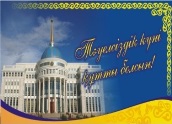 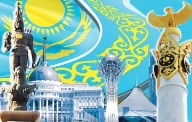 Иллюстрация-лық суреттерСабақ ортасыСабақ ортасыСабақ ортасыСабақ ортасыСабақ ортасыСабақ ортасыСабақ ортасыСабақ ортасы6 мин2- тапсырма. Жеке жұмыс.«Лоторея барабаны» әдісімен оқушылар  сөздерді  суырып  алу арқылы, ол сөз туралы  не  білетінін айтады. Мерейтой Жеке Тәуелді емес Атап өттіМақтанамын3 – тапсырма. Топтық жұмыс« Түсініп оқу»  әдісі арқылы  мәтінді оқушылар өздері оқып шығады. Мәтіннен сын есімдерді тауып, жетекші сұрақтарға сын есімдерді қатыстыра отырып жауап береді, топта талқылайды. Екі топ бір-бірінің жауабын тыңдайды.Жетекші сұрақтар:Біз мемлекетіміз қандай?Тәуелсіздігімізді  қашан алдық?Қазақстанның тәуелсіздігін бірінші болып қай мемлекеттер мойындады?Біз тәуелсіздігіміздің неше жылдығын тойладық?Бағалау критерийлері: Мәтіннің негізгі мазмұнынтүсіну.Сын есімдерді қатыстыра отырып  нақты ақпараттарды  білу.Дескрипторы:Мәтін мазмұны бойынша  ақпаратты айтады, түсінеді.Мәтіндегі нақты атаулы мерзімдерін ажыратадыСын есімдерді біледі.Кері байланыс:Балалар, мәтіннен қандай ақпарат алдық?Қай ақпарат түсініксіз болды? Мәтінде берілген ақпараттардан үш маңызды ақпаратты анықтаңызКері байланыс:Қазақстан қандай ел?Мәтіндегі 3 ақпаратты анықтау қиын болды ма?Тәуелсіздігімізді қай күні тойлаймыз?2 – тапсырма. Критерийі:Жазба жұмысында сын есімдерді ажыратады.Анықталған сын есімдерді жазба жұмысында қолданады.1- тапсырма. «Мәнерлеп оқу» әдісімен« Тәуелсіздік» өлеңін оқиды.1___________________________2___________________________3____________________________4_____________________________Дескрипторы:Өлеңдегі төрт сын есімді табады.Анықталған сын есімдерді қатыс-   тырып сөйлемдер құрастырады.Кері байланыc:Критерийі:Диаграмманы сипаттауда тірек сөздерді қолданадыЕшкімге тәуелді                     мақтанамын                жеке   емес                                                                           мемлекеттәуелсіздік....                            ......         .......Дескриптор:Диаграммаға қатысты сөздерді мәтіннен алады.  2- тапсырма. Жеке жұмыс.«Лоторея барабаны» әдісімен оқушылар  сөздерді  суырып  алу арқылы, ол сөз туралы  не  білетінін айтады. Мерейтой Жеке Тәуелді емес Атап өттіМақтанамын3 – тапсырма. Топтық жұмыс« Түсініп оқу»  әдісі арқылы  мәтінді оқушылар өздері оқып шығады. Мәтіннен сын есімдерді тауып, жетекші сұрақтарға сын есімдерді қатыстыра отырып жауап береді, топта талқылайды. Екі топ бір-бірінің жауабын тыңдайды.Жетекші сұрақтар:Біз мемлекетіміз қандай?Тәуелсіздігімізді  қашан алдық?Қазақстанның тәуелсіздігін бірінші болып қай мемлекеттер мойындады?Біз тәуелсіздігіміздің неше жылдығын тойладық?Бағалау критерийлері: Мәтіннің негізгі мазмұнынтүсіну.Сын есімдерді қатыстыра отырып  нақты ақпараттарды  білу.Дескрипторы:Мәтін мазмұны бойынша  ақпаратты айтады, түсінеді.Мәтіндегі нақты атаулы мерзімдерін ажыратадыСын есімдерді біледі.Кері байланыс:Балалар, мәтіннен қандай ақпарат алдық?Қай ақпарат түсініксіз болды? Мәтінде берілген ақпараттардан үш маңызды ақпаратты анықтаңызКері байланыс:Қазақстан қандай ел?Мәтіндегі 3 ақпаратты анықтау қиын болды ма?Тәуелсіздігімізді қай күні тойлаймыз?2 – тапсырма. Критерийі:Жазба жұмысында сын есімдерді ажыратады.Анықталған сын есімдерді жазба жұмысында қолданады.1- тапсырма. «Мәнерлеп оқу» әдісімен« Тәуелсіздік» өлеңін оқиды.1___________________________2___________________________3____________________________4_____________________________Дескрипторы:Өлеңдегі төрт сын есімді табады.Анықталған сын есімдерді қатыс-   тырып сөйлемдер құрастырады.Кері байланыc:Критерийі:Диаграмманы сипаттауда тірек сөздерді қолданадыЕшкімге тәуелді                     мақтанамын                жеке   емес                                                                           мемлекеттәуелсіздік....                            ......         .......Дескриптор:Диаграммаға қатысты сөздерді мәтіннен алады.  Мұғалім жеке бағалайдыБалалар  бір-біріне жақсы тілек айту арқылы топты бағалайды. Жеке бағалау парағы арқылы бағаланады«Екі жұлдыз бір тілек» әдісі бойынша бағалау«Ойлан тап» әдісі бойыншаМұғалім жеке бағалайдыБалалар  бір-біріне жақсы тілек айту арқылы топты бағалайды. Жеке бағалау парағы арқылы бағаланады«Екі жұлдыз бір тілек» әдісі бойынша бағалау«Ойлан тап» әдісі бойыншаСөздікпенжұмысФ.Ш. ОразбаеваҚазақ тілі мен әдебиеті  «Бәйшешек» оқулығы5- сынып  2- бөлім«Көкжиек-Горизонт»2017 жыл24-бетБағалау парағы таратыладыАКТӨлең мәтініСөздікпенжұмысФ.Ш. ОразбаеваҚазақ тілі мен әдебиеті  «Бәйшешек» оқулығы5- сынып  2- бөлім«Көкжиек-Горизонт»2017 жыл24-бетБағалау парағы таратыладыАКТӨлең мәтініСөздікпенжұмысФ.Ш. ОразбаеваҚазақ тілі мен әдебиеті  «Бәйшешек» оқулығы5- сынып  2- бөлім«Көкжиек-Горизонт»2017 жыл24-бетБағалау парағы таратыладыАКТӨлең мәтініСабақ соңыСабақ соңыСабақ соңыСабақ соңыСабақ соңыСабақ соңыСабақ соңыСабақ соңы5 мин4- тапсырма.Жеке жұмыс.Бағалау критерийлері:Берілген ақпараттардан   үш маңызды ақпаратты анықтау.Өмірмен байланыстыра білу.Дескриптор:Берілген ақпараттардан   үш маңызды ақпаратты анықтау.Өмірмен байланыстыра білу.Кері байланыс:Қазақстан қандай ел?Мәтіндегі  үш  ақпаратты анықтау қиын болды ма?Тәуелсіздігімізді қай күні тойлаймыз?4- тапсырма.Жеке жұмыс.Бағалау критерийлері:Берілген ақпараттардан   үш маңызды ақпаратты анықтау.Өмірмен байланыстыра білу.Дескриптор:Берілген ақпараттардан   үш маңызды ақпаратты анықтау.Өмірмен байланыстыра білу.Кері байланыс:Қазақстан қандай ел?Мәтіндегі  үш  ақпаратты анықтау қиын болды ма?Тәуелсіздігімізді қай күні тойлаймыз?Мұғалім жеке бағалайдыМұғалім жеке бағалайдыМұғалім жеке бағалайдыӘр  балаға ақпарат парағы  таратылады.Әр  балаға ақпарат парағы  таратылады.Рефлексия.Жеке жұмыс.«Аяқталмаған  сөйлемдер» әдісімен сабаққа кері байланыс жасау.Мен бүгін білдім....Мен бүгін сезіндім..Мен келесі сабақта білгім келеді....Рефлексия.Жеке жұмыс.«Аяқталмаған  сөйлемдер» әдісімен сабаққа кері байланыс жасау.Мен бүгін білдім....Мен бүгін сезіндім..Мен келесі сабақта білгім келеді....«Көңіл-күй шкаласы» әдісі бойынша балалардың көңіл-күйлерін анықтау.«Көңіл-күй шкаласы» әдісі бойынша балалардың көңіл-күйлерін анықтау.«Көңіл-күй шкаласы» әдісі бойынша балалардың көңіл-күйлерін анықтау.Аяқталмаған сөйлемдер жазылған парақты балаларға таратып беремінАяқталмаған сөйлемдер жазылған парақты балаларға таратып беремін